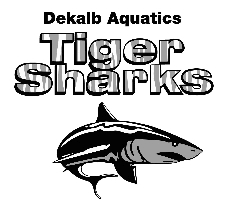 Long Course Schedule- March 2018-August 2018DATEMEETLOCATIONCUTSMarch 26th-April 8th DAQ Spring BreakApril 21st LSC MeetingGreater Atlanta Christiann/aApril 22nd All Star BanquetTBAAAAApril 28th-29th  Long Course Kick-OffGeorgia TechNone RequiredMay 11th-13th  Mother’s Day Weekendn/an/aMay 19th-20th  Dynamo Spring SplashDynamoNone RequiredJune 1st-3rd  Carol Tate InviteEmoryNone RequiredJune 9th Carrollton Summer DashCarrolltonGold and Below**June 14th-19th Orlando OpenTeam TravelOrlando, Florida10 and olderJune 22nd-24th Tommy Jackson Diversity InviteAdamsvilleThose not attending FloridaJuly 6th-8th End of SeasonAdamsvilleGold and belowJuly 6th-8th Dynamo End of SeasonDynamoPlatinum and AboveJuly 5th-8th  Senior SectionalsTBAQualifiersJuly 19th-22nd Age Group StateGeorgia TechQualifiersJuly 27th-29th  Senior StateTBAQualifiers*July 31st-August 4th Age Group Zone MeetMidland, TexasQualifiers*July 31st-August 4th Junior NationalsIrvine, CaliforniaQualifiers